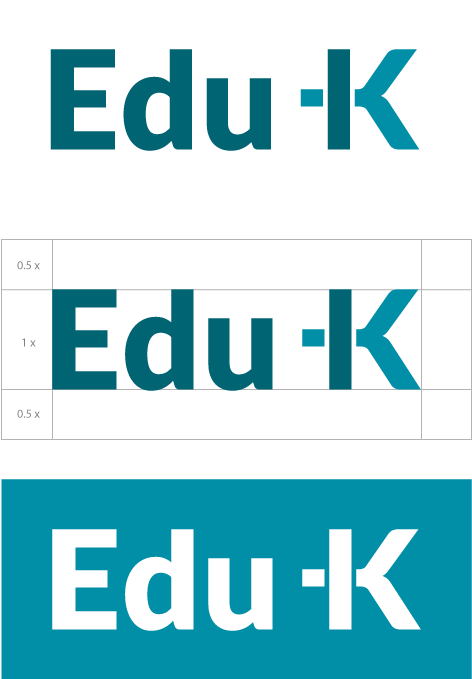 VO -CHECKLIST 2020 – 2021 TOEGANG & GEBRUIK DIGITALE LEERMIDDELEN MET ECK IDBereid uw school voor op gebruik van ECK iDOm ECK iD succesvol te gebruiken voor toegang tot digitale leermiddelen, moet aan schoolzijde een aantal zaken geregeld zijn. Deze checklist toont welke punten u moet ‘checken’, en waar echt actie is vereist. Zorg dus, dat uw school is voorbereid vóórdat de inschrijvingen voor schooljaar 2020 – 2021 starten. TOELICHTINGNummervoorziening, wat is dat? Nummervoorziening is de dienst bij Kennisnet die het ECK iD genereert. Eén ondertekening door het CvB geldt voor alle scholen die onder dat bevoegd gezag vallen. Het CvB geeft Kennisnet hiermee toestemming het ECK iD te delen met partijen in de Educatieve Contentketen. In het VO hebben bijna alle schoolbesturen de benodigde overeenkomsten gedurende afgelopen schooljaar ondertekend. Oplossingen IdP voor geautomatiseerd ECK iD ontvangen en doorgeven Verschillende partijen die voor scholen het identity management regelen hebben oplossingen voorhanden. Er zijn ook verschillende implementaties bekend bij MBO-instellingen. Gangbare aanpakken om geautomatiseerd ontvangen van ECK iD vanuit LAS te regelen en vervolgens door te geven aan Entree Federatie staan in de speciale handreiking. ELO of schoolportaal
De ELO of het schoolportaal is de plek waar de toegangslinkjes tot het digitaal lesmateriaal voor de leerling beschikbaar komen. Hierin kennen we grofweg:ELODe toegangslinkjes naar het digitale lesmateriaal worden in de elektronische leeromgeving van de school geplaatst. De aanbieders van ELO’s maken hun platform geschikt voor gebruik van het ECK iD. Schoolportaal of eigen ‘zelfbouw’ ELO In dit geval moet u als school zelf handmatig de toegangslinkjes naar digitaal lesmateriaal op een eigen portaal plaatsen of (laten) automatiseren met behulp van de services uit de ECK standaard voor Distributie en Toegang versie 2.2.1p1 of hoger. VO-Checklist Start Schooljaar 2020 -2021 Toegang & Gebruik digitale leermiddelen met ECK iDVO-Checklist Start Schooljaar 2020 -2021 Toegang & Gebruik digitale leermiddelen met ECK iDVO-Checklist Start Schooljaar 2020 -2021 Toegang & Gebruik digitale leermiddelen met ECK iDOnderdeelTaak schoolMeer informatie1     NummervoorzieningVerifieer dat het College van Bestuur als ‘bevoegd gezag’ de gebruiks- en verwerkersovereenkomst van Kennisnet, inclusief de bijlage voor Nummervoorziening heeft ondertekend. Aanmelden schoolbesturenContracten Nummervoorziening2AdministratieLeerlingadministratie-systeem (LAS)Verifieer dat uw LAS is gekwalificeerd voor het ophalen van het ECK iD bij Nummervoorziening.Verifieer dat uw LAS in staat is het ECK iD te verstrekken aan de Identity Provider (IdP). Dit is het systeem dat de digitale identiteiten voor leerlingen aanmaakt. Zorg dat de functionaliteit voor ECK iD in uw LAS ‘aan’ staat. Zet de functionaliteit nooit zonder overleg met uw leverancier uit.Gekwalificeerde LAS’en3Identity provisioning, IdP Aanmaken van digitale identiteiten)Gebruikt uw school een apart op zichzelf staand systeem voor het aanmaken van digitale identiteiten, een IdP?JaCheck of dit IdP-systeem het ECK iD geautomatiseerd en volgens de technische voorschriften kan ontvangen vanuit het LAS en kan doorgeven aan Entree Federatie. Zorg dat uw IdP-systeem het ECK iD geautomatiseerd kan ontvangen en doorgeven. Verschillende IAM-dienstverleners hebben hiervoor oplossingen beschikbaar. Wil uw school doorgifte van ECK iD van administratie naar IdP zelf regelen, dan is er een handreiking beschikbaar.Nee Dan fungeert de elektronische leeromgeving (ELO) of het schoolportaal doorgaans als IdP voor Entree Federatie.Check of deze IdP het ECK iD volgens technische voorschriften kan ontvangen vanuit het LAS.Direct naar technische voorschriften Direct naar de handreiking 4 Entree FederatieCheck of uw school een IdP-koppeling heeft met Entree Federatie bij Kennisnet. Aangesloten partijenEntree Federatie 5ELO/PortaalCheck of uw ELO/portaal de linkjes naar digitale leermiddelen kan inladen en tonen, al dan niet geautomatiseerd.